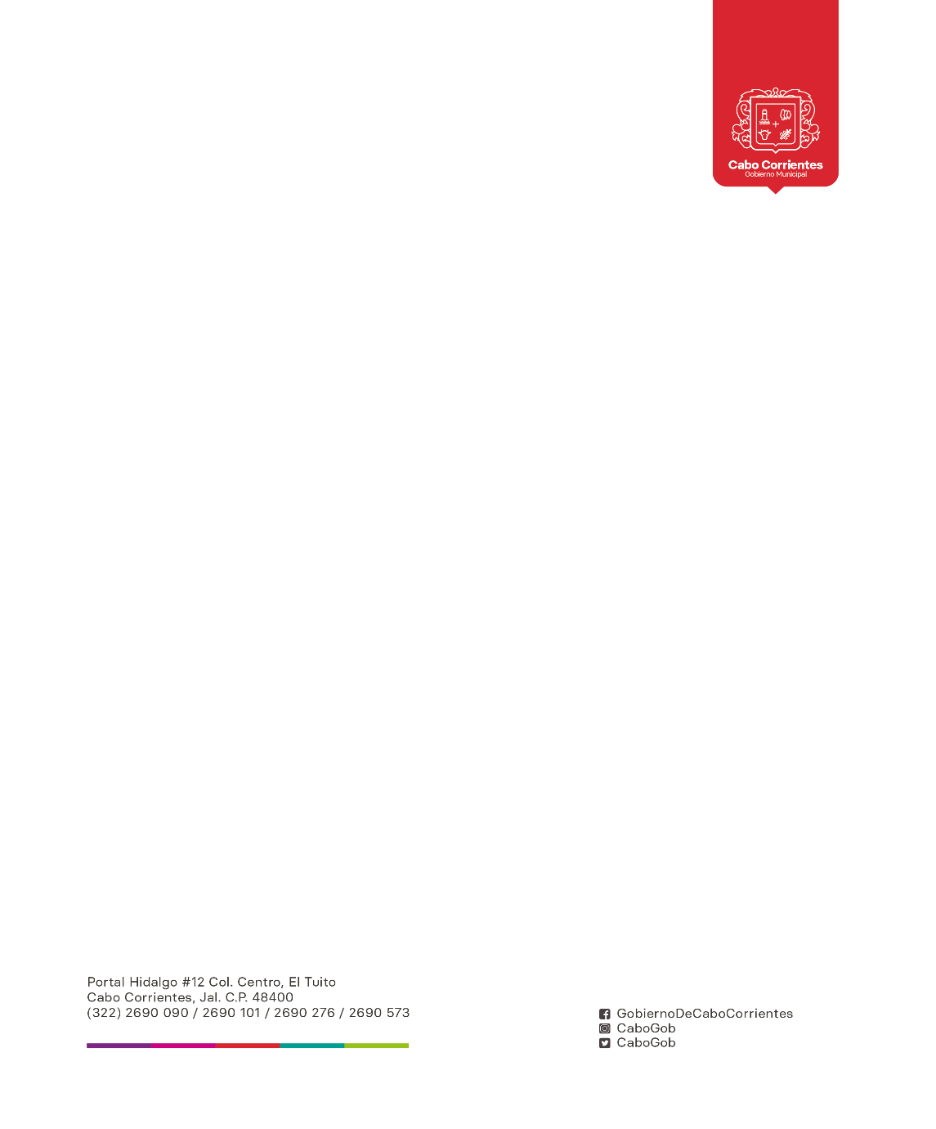 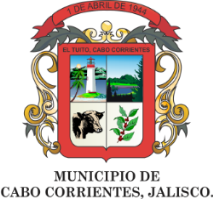 AGENDA DE PRESIDENCIA DEL MUNICIPIO DE CABO CORRIENTES, JALISCO NOVIEMBRE 2020AGENDA DE PRESIDENCIA DEL MUNICIPIO DE CABO CORRIENTES, JALISCO NOVIEMBRE 2020AGENDA DE PRESIDENCIA DEL MUNICIPIO DE CABO CORRIENTES, JALISCO NOVIEMBRE 2020AGENDA DE PRESIDENCIA DEL MUNICIPIO DE CABO CORRIENTES, JALISCO NOVIEMBRE 2020AGENDA DE PRESIDENCIA DEL MUNICIPIO DE CABO CORRIENTES, JALISCO NOVIEMBRE 2020AGENDA DE PRESIDENCIA DEL MUNICIPIO DE CABO CORRIENTES, JALISCO NOVIEMBRE 2020AGENDA DE PRESIDENCIA DEL MUNICIPIO DE CABO CORRIENTES, JALISCO NOVIEMBRE 2020LUNESMARTESMIERCOLESJUEVESVIERNESSABADODOMINGO1 2 Atencion Ciudadana, con sano distanciamiento y protecciones adecuadas.3 Reunión con el Ing. Enrique Palomera.Sesión de Cabildo Casa de la Cultura.4 Sesión Extraordinaria JOSOC.5 Atencion Ciudadana, con sano distanciamiento y protecciones adecuadas.6 Atencion Ciudadana, con sano distanciamiento y protecciones adecuadas.7	89 Sesión Ordinaria Regional del Consejo Seguridad Publica.Sesión comisión edilicia de Justicia.10 Atencion Ciudadana, con sano distanciamiento y protecciones adecuadas. 11 Entrega apoyos escolares 2020-2021.12 Sesión extraordinaria Regional del Consejo Seguridad Publica.Reunión con Javier Rodriguez.13 Atencion ciudadana, con sano distanciamiento y protecciones adecuadas.141516 Atencion Ciudadana, con sano distanciamiento y protecciones adecuadas.17 Sesión Ordinaria Regional del Consejo Seguridad Publica.18 Atencion Ciudadana, con sano distanciamiento y protecciones adecuadas.19 Presídium de rueda de prensa convocatoria COPA JALISCO.Sesión Ordinaria de Cabildo20 7a sesión ordinaria del Consejo Regional IX Costa Norte.212223 Reunión Gente de Pollito. Reunión Virtual.24 Atencion Ciudadana, con sano distanciamiento y protecciones adecuadas.25 Cita Lic. Adolfo López Solorio (grinch) y Sergio Anaya.26 Atencion Ciudadana, con sano distanciamiento y protecciones adecuadas.27 Atencion Ciudadana, con sano distanciamiento y protecciones adecuados.282930 3er Sesión Ordinaria del Consejo Estatal Hacendario de Jalisco.